РЕШЕНИЕ двадцать второй сессии четвертого созыва        «30» ноября 2021г.                             с.Яконур                                                   № 22-1«О внесении изменений и дополнений в Устав муниципального образования «Яконурское сельское поселение» от 23 июня 2016 года № 22-2. Руководствуясь Федеральным законом от 06.11.2003г. № 131-ФЗ «Об общих принципах организации местного самоуправления в Российской Федерации» Совет депутатов Яконурского  сельского поселения РЕШИЛ:1. Внести в Устав Яконурского сельского поселения следующие изменения и дополнения:1) часть 9 статьи 36 изменить и изложить в следующей редакции:  9)  прекращения гражданства Российской Федерации либо гражданства иностранного государства - участника международного договора Российской Федерации, в соответствии с которым иностранный гражданин имеет право быть избранным в органы местного самоуправления, наличия гражданства (подданства) иностранного государства либо вида на жительство или иного документа, подтверждающего право на постоянное проживание на территории иностранного государства гражданина Российской Федерации либо иностранного гражданина, имеющего право на основании международного договора Российской Федерации быть избранным в органы местного самоуправления, если иное не предусмотрено международным договором Российской Федерации.2) части 7 статьи 31 изменить и изложить в следующей редакции:7) прекращения гражданства Российской Федерации либо гражданства иностранного государства - участника международного договора Российской Федерации, в соответствии с которым иностранный гражданин имеет право быть избранным в органы местного самоуправления, наличия гражданства (подданства) иностранного государства либо вида на жительство или иного документа, подтверждающего право на постоянное проживание на территории иностранного государства гражданина Российской Федерации либо иностранного гражданина, имеющего право на основании международного договора Российской Федерации быть избранным в органы местного самоуправления, если иное не предусмотрено международным договором Российской Федерации.3) пункт 9 статьи 4 изменить и изложить в следующей редакции:9) утверждение правил благоустройства территории поселения, осуществление муниципального контроля в сфере благоустройства, предметом которого является соблюдение правил благоустройства территории поселения, требований к обеспечению доступности для инвалидов объектов социальной, инженерной и транспортной инфраструктур и предоставляемых услуг, организация благоустройства территории поселения в соответствии с указанными правилами, а также организация использования, охраны, защиты, воспроизводства городских лесов, лесов особо охраняемых природных территорий, расположенных в границах населенных пунктов поселения.2. Направить настоящее Решение на государственную регистрацию в течение 15 дней со дня его принятия.3.  Настоящее Решение после его государственной регистрации, вступает в силу со дня его официального обнародования.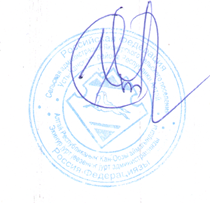 Глава Яконурского сельского поселения                                                           Э.И. ИтпалинРоссийская ФедерацияРеспублика АлтайСовет депутатовЯконурского сельскогопоселения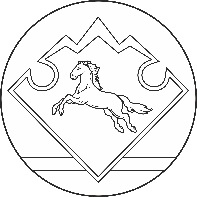 Россия ФедерациязыАлтай РеспубликаЭкинур jурттындепутаттарСоведи